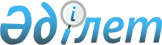 О признании утратившим силу решения акима Аягозского района от 28 марта 2024 года за № 2 "Об объявлении чрезвычайной ситуации природного характера местного масштаба в Аягозском районе области Абай"Решение акима Аягозского района области Абай от 17 апреля 2024 года № 3
      В соответствии со статьей 27 Закона Республики Казахстан "О правовых актах", Законом Республики Казахстан "О местном государственном управлении и самоуправлении в Республике Казахстан" РЕШИЛ:
      1. Признать утратившим силу решение акима Аягозского района от 28 марта 2024 года за № 2 "Об объявлении чрезвычайной ситуации природного характера местного масштаба в Аягозском районе области Абай" (опубликовано в эталонном контрольном банке нормативных правовых актов Республики Казахстан от 28 марта 2024 года под № 194850).
      2. Контроль за исполнением настоящего решения оставляю за собой.
      3. Настоящее решение вводится в действие со дня его первого официального опубликования.
					© 2012. РГП на ПХВ «Институт законодательства и правовой информации Республики Казахстан» Министерства юстиции Республики Казахстан
				
      Аким Аягозского района 

Қ. Әділбай
